			The Business of Team Training  		 Course Resource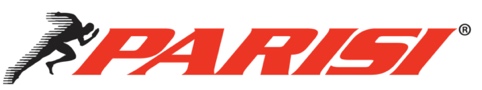 Scouting Report What was your general impression of the team, including its highlights and challenges?What did you learn from speaking with parents and other key spectators about the team?What did you learn from speaking with members of the coaching staff, athletic department or athletes?What athletes stood out as a team strength or challenge during the game and why?On the following pages, note your observations regarding the team and its performance particulars by marking the appropriate boxes.Note:  This document is meant to serve as a reminder to you when developing awareness campaigns, talking with your customer and/or completing a customer solution/proposal.  It can be given to your customer if you feel it is advantageous, provided:The document includes no comments or observations you would not want your customer to see.Deleted all notes in read before providing the Scouting Report to your customer. Name of Team:  _______________________Type of Activity (e.g. practice, game, etc):  ________Name of Coach: _______________________Date of Attendance:  ___________________Location:  ____________________________Time of Year/Season:___________________Warm-Up RoutineWarm-Up RoutineWarm-Up RoutineWarm-Up RoutineWarm-Up RoutineWarm-Up RoutinePre-Warmup Routine PreformedYesNoNot ObservedAdd Notes HereStatic Stretching PerformedYesNoNot ObservedAdd Notes HereGlut – Core Activation PerformedYesNoNot ObservedAdd Notes HereNervous Systems ActivationYesNoNot ObservedAdd Notes HereMovement Progressions YesNoNot ObservedAdd Notes HereTechnical Quality of Movement ProgressionsPoorAverageExcellentNot ObservedAdd Notes HereAttitude During Warm-upNot FocusedSomewhat FocusedHighly FocusedNot ObservedAdd Notes HereWarm-up LeadershipWeakAverageStrongNot ObservedAdd Notes HereTeam Movement/Performance AssessmentTeam Movement/Performance AssessmentTeam Movement/Performance AssessmentTeam Movement/Performance AssessmentTeam Movement/Performance AssessmentTeam Movement/Performance AssessmentAdequate Bending During Athletic SkillsNoSomewhatYesNot ObservedAdd Notes HereStrong Work Capacity  NoSomewhatYesNot ObservedAdd Notes HereSports Specific Speed/Power EndurancePoorAverageExcellentNot ObservedAdd Notes HereReactive Ability  PoorAverageExcellentNot ObservedAdd Notes HereTeam Performance SkillsTeam Performance SkillsTeam Performance SkillsTeam Performance SkillsTeam Performance SkillsTeam Performance SkillsAccelerationPoorAverageExcellentNot ObservedAdd Notes HereTop SpeedPoorAverageExcellentNot ObservedAdd Notes HereChange of DirectionPoorAverageExcellentNot ObservedAdd Notes HereDecelerationPoorAverageExcellentNot ObservedAdd Notes HerePowerPoorAverageExcellentNot ObservedAdd Notes HereJumpingPoorAverageExcellentNot ObservedAdd Notes HereTeam CollaborationTeam CollaborationTeam CollaborationTeam CollaborationTeam CollaborationTeam CollaborationTeam WorkPoorGoodExcellentNot ObservedAdd Notes HereCamaraderie PoorGoodExcellentNot ObservedAdd Notes HereResponse to AdversityPoorGoodExcellentNot ObservedAdd Notes HereCommunicationPoorGoodExcellentNot ObservedAdd Notes HereInteractionsNegativePositiveMixedNot ObservedAdd Notes HereSense of UrgencyPoorAverageExcellentNot ObservedAdd Notes HereEnergy ThroughoutPoorAverageExcellentNot ObservedAdd Notes HereFinish PoorAverageExcellentNot ObservedAdd Notes Here